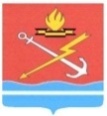 АДМИНИСТРАЦИЯ МУНИЦИПАЛЬНОГО ОБРАЗОВАНИЯ «КИРОВСК» КИРОВСКОГО МУНИЦИПАЛЬНОГО РАЙОНА ЛЕНИНГРАДСКОЙ ОБЛАСТИП О С Т А Н О В Л Е Н И Еот 21 февраля 2022 года № 175О внесении изменений в постановление администрации от 14 июня 2017 года № 353 «Об утверждении Административного регламента по  предоставлению муниципальной услуги «Размещение отдельных видов объектов на землях или земельных участках, находящихся в собственности муниципального образования «Кировск» Кировского муниципального района Ленинградской области, без предоставления земельных участков и установления сервитутов»На основании постановления Правительства Ленинградской области от 14 января 2022 года № 14 «О внесении изменений в постановление  Правительства Ленинградской области от 3 августа 2015 года N 301 "Об утверждении Порядка и условий размещения отдельных видов объектов на землях или земельных участках, находящихся в государственной или муниципальной собственности, без предоставления земельных участков и установления сервитутов, публичного сервитута на территории Ленинградской области, п о с т а н о в л я е т:1. Внести следующие изменения в постановление администрации муниципального образования «Кировск» Кировского муниципального района Ленинградской области от 14 июня 2017 года № 353 «Об утверждении Административного регламента по  предоставлению муниципальной услуги «Размещение отдельных видов объектов на землях или земельных участках, находящихся в собственности муниципального образования «Кировск» Кировского муниципального района Ленинградской области, без предоставления земельных участков и установления сервитутов» (далее – Постановление):1.1. пункт 2.5. приложения к Постановлению изложить в новой редакции:«2.5. Решение о размещении объекта или решение об отказе в размещении объекта принимается уполномоченным органом в течение 9 рабочих дней со дня поступления заявления и в течение 1 рабочего дня со дня принятия соответствующего решения направляется заявителю.».1.2. пункт 2.7.1 приложения к Постановлению изложить в новой редакции:«2.7.1. Заявление о размещении объекта по форме согласно приложению 1 к настоящему Административному регламенту, которое должно содержать следующую информацию:фамилию, имя и (при наличии) отчество, место жительства заявителя, реквизиты документа, удостоверяющего личность заявителя (для гражданина);наименование и место нахождения заявителя (для юридического лица), а также государственный регистрационный номер записи о государственной регистрации юридического лица в едином государственном реестре юридических лиц и идентификационный номер налогоплательщика;кадастровый номер земельного участка (в случае предполагаемого размещения объекта на земельном участке); вид объекта, предполагаемого к размещению на землях или земельном участке;срок размещения объекта;адрес электронной почты, номер телефона для связи с заявителем или представителем заявителя.».1.3. пункт  2.7.2. приложения к Постановлению изложить в новой редакции:«2.7.2. копия  документа, подтверждающего полномочия представителя заявителя, в случае если заявление подается представителем заявителя;».1.4. пункт 2.7.4 изложить в новой редакции:«2.7.4. схема границ предполагаемых к использованию под размещение объекта земель или земельного участка на кадастровом плане территории с указанием координат характерных точек границ земель или земельного участка (с использованием системы координат, применяемой при ведении Единого государственного реестра недвижимости)».1.4. пункты 2.7.5, 2.7.6, подпункт 3 пункта 2.12 приложения к Постановлению – исключить.2. Настоящее постановление вступает в силу со дня его официального опубликования в сетевом издании «Неделя нашего города+» и подлежит размещению на официальном сайте муниципального образования «Кировск» Кировского муниципального района Ленинградской области.3. Контроль за исполнением настоящего постановления возложить на заместителя главы администрации по земельным имущественным отношениям.Глава администрации                                                                   О.Н. КротоваРазослано: дело, прокуратура, регистр НПА, ННГ+, сайт, Пономаревой О.В. 